Collège des Dominicaines de Notre Dame de la Délivrande – Araya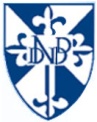 Année scolaire 2019– 2020Chers parents, Nous arrivons à terme d’une année peut-on dire difficile. Je tiens à vous remercier énormément. Vous étiez un partenaire dans notre mission éducative durant cette longue période de confinement. Merci de votre patience. Merci de votre engagement. Merci de votre implication.En ce qui concerne le travail distanciel, les toutes dernières fiches pour cette année seront publiées le soir du dimanche 7 juin. Lors de la rentrée, les fiches achevées seront présentées aux profs.Un travail d’été sera publié de même le 1er juillet afin de maintenir la continuité pédagogique et d’armer les élèves par les compétences nécessaires au bon démarrage de l’année à venir.Je vous rappelle la nécessité de récupérer les manuels de vos enfants. En ce qui concerne la liste des manuels 2020-2021, des informations vous seront communiquées ultérieurement.Je vous souhaite une bonne période de repos.Bien à vous,  La responsable du cycle primaire 								Christiane JABBOUR 								Dimanche 31 mai 2020